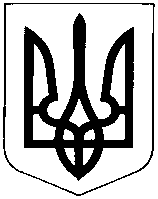 УКРАЇНАНОВОУШИЦЬКА СЕЛИЩНА РАДАНОВОУШИЦЬКОЇ СЕЛИЩНОЇ ОБ’ЄДНАНОЇ ТЕРИТОРІАЛЬНОЇ ГРОМАДИРІШЕННЯІІІ сесії селищної ради VIIІ скликаннявід 24 грудня 2020 року № 5смт Нова УшицяВідповідно до пункту 3 частини 1 статті 26, статей 51, 52 Закону України «Про місцеве самоврядування в Україні», селищна радаВИРІШИЛА:Викласти пункт 2 та додаток до рішення Новоушицької селищної ради від 26 листопада 2020 року №12 «Про утворення виконавчого комітету Новоушицької селищної ради, визначення його чисельності та затвердження персонального складу» у новій редакції:«2. Встановити чисельність виконавчого комітету Новоушицької селищної ради в кількості 30 осіб».Селищний голова	Анатолій ОЛІЙНИКПЕРСОНАЛЬНИЙ СКЛАД
виконавчого комітету Новоушицької селищної радиСекретар ради	Віктор КОСТЮЧЕНКОПро внесення змін до рішення селищної ради від 26 листопада 2020 року №12 ЗАТВЕРДЖЕНОРішення селищної ради
від 26 листопада 2020 року № 12(у редакції рішення селищної ради
від 24 грудня 2020 року № ___)ОЛІЙНИК
Анатолій Антонович–Новоушицький селищний головаЗВАРИЧУК
Валерій Володимирович–керуючий справами (секретар) виконавчого комітету Новоушицької селищної радиАХТИМЧУК
Надія Анатоліївна–староста села Буча, села ЗагоряниБАКАЙ 
Раїса Ростиславівна–староста села КучаБАСЬКО
Олена Анатоліївна–староста села Ставчани, села Слобідка, села Стара Гута, села ЛюбомирівкаБОРЕЙКО
Юрій Миколайович–староста села Івашківці, селища ЗагродськеГАРНИЦЬ
Антоніна Василівна–староста села Березівка, села ШебутинціГНАТЮК
Василь Петрович–староста села Куражин, села Глибівка, села Мала ЩуркаДРОБНИЙ
Вячеслав Леонідович–староста села ПижівкаДУБЧАК
Алла Василівна–староста села Глібів, села Гута Глібівська, села Джуржівка, села Миржіївка, села Новий Глібів, села СлободаКОВАЛЬ
Лілія Петрівна–староста села Отроків, села Тимків, села Антонівка, села Кружківці, села ХвороснаКОСТЮЧЕНКО
Віктор Вікторович–секретар радиКРУК
Валентина Іванівна–староста села ПесецьЛАПЧУК
Сергій Володимирович–староста села Вахнівці, села ГубарівЛИСАК
Микола Олексійович–староста села Пилипківці, села ЗаборознівціМАЗУР
Петро Андрійович–заступник Новоушицького селищного голови з питань діяльності виконавчих органівМЕГЕЛЬ
Станіслава Анатоліївна–староста села СтругаМЕЛЬНИК
Василь Борисович–староста села Мала Стружка, села Балабанівка, села ЩербівціМОСКОВЧУК
Олександр Євгенович–заступник Новоушицького селищного голови з питань діяльності виконавчих органівНІВЕРСЬКИЙ
Валерій Володимирович–староста села Косиківці, села ШелестяниОБЛЯДРУК
Вікторія Вікторівна–староста села Браїлівка, села Іванівка, села ЦівківціПАЛЯРУШ
Василь Володимирович–староста села Капустяни, села ГлибочокПАЛЯРУШ
Галина Іванівна–староста села РудківціПІТИК
Валерій Анатолійович–староста села Зелені КурилівціРЕЗНІК 
Ніна Григорівна–староста села ХребтіївСАДЛІЙ
Руслан Петрович–перший заступник Новоушицького селищного головиСМІШКО
Віктор Миколайович–староста села Борсуки, села СадовеСТАСЮК
Людмила Володимирівна–староста села Пилипи-Хребтіївські,села Соколівка, села ІванківціТАНАСЮК
Тетяна Федорівна–староста села Заміхів, села Жабинці, села ВиселокШЕВЧУК
Анатолій Іванович–староста села Вільховець, села Нова Гута, села Маціорськ